		آمار  روزانه شناورهای تخلیه وبارگیری شرکت آریا بنادر ایرانیان	از ساعت  45: 06  تا ساعت 06:45 مورخه 01/09/1400 لغایت 02/09/1400		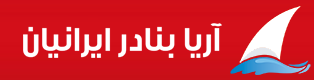      کارشناس امور بندری شرکت آریا بنادر ایرانی                       امیر صابری کهناسکلهاسکلهنام شناورنام شناورنام کشتیرانینام کشتیرانیتناژ  تخلیهتناژبارگیریتناژبارگیریمحل تخلیهمحل تخلیهنوع تجهیزاتنوع تجهیزاتنوع تجهیزاتمحموله کشتیمحموله کشتیمحموله کشتیتاریخ و ساعت پهلوگیریتاریخ و ساعت پهلوگیریتاریخ و ساعت شروع عملیاتتاریخ و ساعت شروع عملیاتتناژ  تخلیه و بارگیــریتناژ  تخلیه و بارگیــریتناژ  تخلیه و بارگیــریتناژ  تخلیه و بارگیــریتناژ  تخلیه و بارگیــریتناژ  تخلیه و بارگیــریمجموع تناژ سه شیفتمجموع تناژ سه شیفتتناژباقیمانده /اتمام تخلیه یا بارگیری(تن)تناژباقیمانده /اتمام تخلیه یا بارگیری(تن)زمان عملیات(OT)زمان عملیات(OT)زمان عملیات(OT)زمان عملیات(OT)نرم متوسطنرم متوسطنرم متوسطنرم متوسطماندگاری دراسکله(ساعت)ماندگاری دراسکله(ساعت)اسکلهاسکلهنام شناورنام شناورنام کشتیرانینام کشتیرانیتناژ  تخلیهتناژبارگیریتناژبارگیریمحل تخلیهمحل تخلیهنوع تجهیزاتنوع تجهیزاتنوع تجهیزاتتخلیهتخلیهبارگیریتاریخ و ساعت پهلوگیریتاریخ و ساعت پهلوگیریتاریخ و ساعت شروع عملیاتتاریخ و ساعت شروع عملیاتتناژصبحتناژصبحتناژعصرتناژعصرتناژشبتناژشبمجموع تناژ سه شیفتمجموع تناژ سه شیفتتناژباقیمانده /اتمام تخلیه یا بارگیری(تن)تناژباقیمانده /اتمام تخلیه یا بارگیری(تن)تخلیهتخلیهبارگیریبارگیریتخلیهبارگیریبارگیریبارگیریماندگاری دراسکله(ساعت)ماندگاری دراسکله(ساعت)33ولگابالت 239ولگابالت 239شمیم دریاشمیم دریا2705**2/1 هکتاری2/1 هکتاریمنگان 223منگان 223منگان 223ذرتذرت*01/09/0001/09/0002/09/0002/09/00ت:*ت:*ت:*ت:*ت:268ت:268ت:268ت:268باقی تخلیه: 2437باقی تخلیه: 243704:3004:30**60*****33ولگابالت 239ولگابالت 239شمیم دریاشمیم دریا2705**2/1 هکتاری2/1 هکتاریمنگان 223منگان 223منگان 223ذرتذرت*21:1021:1001:3001:3004:3004:30**60*****44آمور2526آمور2526شمیم دریاشمیم دریا2671**سیلوی دریای خزرسیلوی دریای خزرایتال ایتال ایتال ذرتذرت*01/09/0001/09/0001/09/0001/09/00ت:*ت:*ت:*ت:*ت:1252ت:1252ت:1252ت:1252باقی تخلیه: 1419باقی تخلیه: 141906:1506:15**201*****44آمور2526آمور2526شمیم دریاشمیم دریا2671**سیلوی دریای خزرسیلوی دریای خزرایتال ایتال ایتال ذرتذرت*20:0020:0023:2023:2006:1506:15**201*****55پارس خزر-1پارس خزر-1کالابران نسیم دریاکالابران نسیم دریا111112201220محوطهمحوطهمنگان224منگان224منگان224تختهتختهکیسه - پالت01/09/0001/09/0001/09/0001/09/00ت: 85ت: 85ت:531ت:531ت:495ت:495ت:1111ت:1111اتمام تخلیه :05:00اتمام تخلیه :05:0015:4015:40**71*****55پارس خزر-1پارس خزر-1کالابران نسیم دریاکالابران نسیم دریا111112201220محوطهمحوطهمنگان224منگان224منگان224تختهتختهکیسه - پالت09:4509:4511:1011:1015:4015:40**71*****66نیلوفر آبینیلوفر آبیدریادلان سبز خزردریادلان سبز خزر588569569محوطهمحوطهریلی4011ریلی4011ریلی4011تختهتختهپالت29/08/0029/08/0029/08/0029/08/00ت:*ت:*ت:*ت:*ت:*ت:*ت:*ت:***********************01:5001:50*545454464666نیلوفر آبینیلوفر آبیدریادلان سبز خزردریادلان سبز خزر588569569محوطهمحوطهریلی4011ریلی4011ریلی4011تختهتختهپالت21:5521:5523:2023:20ب: *ب: *ب: 102ب: 102ب:*ب:*ب:102ب:102اتمام  بارگیری: 20:00اتمام  بارگیری: 20:00**01:5001:50*5454544646اسکلهنام شناورنام شناورنام کشتیرانینام کشتیرانیتناژ  تخلیهتناژ  تخلیهتناژ  تخلیهتناژبارگیریتناژبارگیریمحل تخلیهمحل تخلیهنوع تجهیزاتمحموله کشتیمحموله کشتیمحموله کشتیمحموله کشتیمحموله کشتیتاریخ و ساعت پهلوگیریتاریخ و ساعت پهلوگیریتاریخ و ساعت شروع عملیاتتاریخ و ساعت شروع عملیاتتناژ  تخلیه و بارگیــریتناژ  تخلیه و بارگیــریتناژ  تخلیه و بارگیــریتناژ  تخلیه و بارگیــریتناژ  تخلیه و بارگیــریتناژ  تخلیه و بارگیــریمجموع تناژ سه شیفتمجموع تناژ سه شیفتتناژباقیمانده /اتمام تخلیه یا بارگیری(تن)تناژباقیمانده /اتمام تخلیه یا بارگیری(تن)زمان عملیات(OT)زمان عملیات(OT)زمان عملیات(OT)نرم متوسطنرم متوسطنرم متوسطماندگاری در اسکله (ساعت)ماندگاری در اسکله (ساعت)ماندگاری در اسکله (ساعت)اسکلهنام شناورنام شناورنام کشتیرانینام کشتیرانیتناژ  تخلیهتناژ  تخلیهتناژ  تخلیهتناژبارگیریتناژبارگیریمحل تخلیهمحل تخلیهنوع تجهیزاتتخلیهتخلیهبارگیریبارگیریبارگیریتاریخ و ساعت پهلوگیریتاریخ و ساعت پهلوگیریتاریخ و ساعت شروع عملیاتتاریخ و ساعت شروع عملیاتتناژصبحتناژصبحتناژعصرتناژعصرتناژشبتناژشبمجموع تناژ سه شیفتمجموع تناژ سه شیفتتناژباقیمانده /اتمام تخلیه یا بارگیری(تن)تناژباقیمانده /اتمام تخلیه یا بارگیری(تن)تخلیهتخلیهبارگیریتخلیهتخلیهبارگیریماندگاری در اسکله (ساعت)ماندگاری در اسکله (ساعت)ماندگاری در اسکله (ساعت)7پرمیسپرمیسدریای خزردریای خزر35483548354815401540محوطه سیلوی خزرمحوطه سیلوی خزرریلی 4010گندم        کانتینرخ20(4)40(9)گندم        کانتینرخ20(4)40(9)کانتینرپر 20(10)40(10) پالت.سواری(34)کانتینرپر 20(10)40(10) پالت.سواری(34)کانتینرپر 20(10)40(10) پالت.سواری(34)29/08/0029/08/0029/08/0029/08/00ت: *ت: *ت: *ت: *ت: *ت: *ت:*ت:*******************20:40**33***7پرمیسپرمیسدریای خزردریای خزر35483548354815401540محوطه سیلوی خزرمحوطه سیلوی خزرریلی 4010گندم        کانتینرخ20(4)40(9)گندم        کانتینرخ20(4)40(9)کانتینرپر 20(10)40(10) پالت.سواری(34)کانتینرپر 20(10)40(10) پالت.سواری(34)کانتینرپر 20(10)40(10) پالت.سواری(34)11:2511:2515:2015:20ب: 224ب: 224ب:239ب:239ب:222ب:222ب:685ب:685باقی بارگیری:360باقی بارگیری:360**20:40**33***8تیامتیامدریای طلایی دریای طلایی 286528652865**سیلوی الهام بیسانسیلوی الهام بیسانلیبهر229ذرتذرت***01/09/0001/09/0001/09/0001/09/00ت:813ت:813ت:868ت:868ت:409ت:409ت:2090ت:2090باقی تخلیه:424 باقی تخلیه:424 19:2519:25*108108****8تیامتیامدریای طلایی دریای طلایی 286528652865**سیلوی الهام بیسانسیلوی الهام بیسانلیبهر229ذرتذرت***00:4000:4003:0003:0019:2519:25*108108****9جهان-1جهان-1خط مروارید  دریاخط مروارید  دریا439439439535535محوطهمحوطهریلی 4009تخته نرادتخته نرادپالتپالتپالت01/09/0001/09/0001/09/0001/09/00ت:*ت:*ت:439ت:439ت:*ت:*ت:439ت:439اتمام تخله 21:20اتمام تخله 21:2004:5004:5004:25909020***9جهان-1جهان-1خط مروارید  دریاخط مروارید  دریا439439439535535محوطهمحوطهریلی 4009تخته نرادتخته نرادپالتپالتپالت15:1515:1516:3016:30ب:87ب:87ب:87ب:87باقی بارگیری :448باقی بارگیری :44804:5004:5004:25909020***10رحمانینفرحمانینفمواج دریامواج دریا***114114*****سواری (71)سواری (71)سواری (71)26/08/0026/08/0028/08/0028/08/00ب:*ب:*ب:*ب:*ب:*ب:*ب:*ب:**************************10رحمانینفرحمانینفمواج دریامواج دریا***114114*****سواری (71)سواری (71)سواری (71)12:2512:2521:1521:15ب: *ب: *ب:*ب:*ب: *ب: *ب: *ب: **********برای تخلیه کشتی تیام در شیفت صبح4عصر4شب4کامیون استفاده گردیدبرای تخلیه کشتی تیام در شیفت صبح4عصر4شب4کامیون استفاده گردیدبرای تخلیه کشتی تیام در شیفت صبح4عصر4شب4کامیون استفاده گردیدبرای تخلیه کشتی تیام در شیفت صبح4عصر4شب4کامیون استفاده گردیدبرای تخلیه کشتی تیام در شیفت صبح4عصر4شب4کامیون استفاده گردیدبرای تخلیه کشتی تیام در شیفت صبح4عصر4شب4کامیون استفاده گردیدبرای تخلیه کشتی تیام در شیفت صبح4عصر4شب4کامیون استفاده گردیدبرای تخلیه کشتی تیام در شیفت صبح4عصر4شب4کامیون استفاده گردیدبرای تخلیه کشتی تیام در شیفت صبح4عصر4شب4کامیون استفاده گردیدبرای تخلیه کشتی تیام در شیفت صبح4عصر4شب4کامیون استفاده گردیدبرای تخلیه کشتی تیام در شیفت صبح4عصر4شب4کامیون استفاده گردیدبرای تخلیه کشتی تیام در شیفت صبح4عصر4شب4کامیون استفاده گردیدبرای تخلیه کشتی تیام در شیفت صبح4عصر4شب4کامیون استفاده گردیدبرای تخلیه کشتی تیام در شیفت صبح4عصر4شب4کامیون استفاده گردیدبرای تخلیه کشتی تیام در شیفت صبح4عصر4شب4کامیون استفاده گردیدبرای تخلیه کشتی تیام در شیفت صبح4عصر4شب4کامیون استفاده گردیدبرای تخلیه کشتی تیام در شیفت صبح4عصر4شب4کامیون استفاده گردیدبرای تخلیه کشتی تیام در شیفت صبح4عصر4شب4کامیون استفاده گردیدبرای تخلیه کشتی تیام در شیفت صبح4عصر4شب4کامیون استفاده گردیدبرای تخلیه کشتی تیام در شیفت صبح4عصر4شب4کامیون استفاده گردیدبرای تخلیه کشتی تیام در شیفت صبح4عصر4شب4کامیون استفاده گردیدبرای تخلیه کشتی تیام در شیفت صبح4عصر4شب4کامیون استفاده گردیدبرای تخلیه کشتی تیام در شیفت صبح4عصر4شب4کامیون استفاده گردیدبرای تخلیه کشتی تیام در شیفت صبح4عصر4شب4کامیون استفاده گردیدبرای تخلیه کشتی تیام در شیفت صبح4عصر4شب4کامیون استفاده گردیدبرای تخلیه کشتی تیام در شیفت صبح4عصر4شب4کامیون استفاده گردیدبرای تخلیه کشتی تیام در شیفت صبح4عصر4شب4کامیون استفاده گردیدبرای تخلیه کشتی تیام در شیفت صبح4عصر4شب4کامیون استفاده گردیدبرای تخلیه کشتی تیام در شیفت صبح4عصر4شب4کامیون استفاده گردیدبرای تخلیه کشتی تیام در شیفت صبح4عصر4شب4کامیون استفاده گردیدبرای تخلیه کشتی تیام در شیفت صبح4عصر4شب4کامیون استفاده گردیدبرای تخلیه کشتی تیام در شیفت صبح4عصر4شب4کامیون استفاده گردیدبرای تخلیه کشتی تیام در شیفت صبح4عصر4شب4کامیون استفاده گردیدبرای تخلیه کشتی تیام در شیفت صبح4عصر4شب4کامیون استفاده گردیدبرای تخلیه کشتی تیام در شیفت صبح4عصر4شب4کامیون استفاده گردیدبرای تخلیه کشتی تیام در شیفت صبح4عصر4شب4کامیون استفاده گردیدبرای تخلیه کشتی تیام در شیفت صبح4عصر4شب4کامیون استفاده گردیدبرای تخلیه کشتی تیام در شیفت صبح4عصر4شب4کامیون استفاده گردیدبرای تخلیه کشتی تیام در شیفت صبح4عصر4شب4کامیون استفاده گردیدبرای تخلیه کشتی تیام در شیفت صبح4عصر4شب4کامیون استفاده گردیدبرای تخلیه کشتی تیام در شیفت صبح4عصر4شب4کامیون استفاده گردید